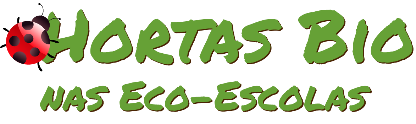 Horta Bio… em casaFicha de RegistoIdentificação da planta escolhidaIdentificação da planta escolhidaNome comum da espécie: Erva dos GatosNome científico: Hierba para gatosQuando colocaste a semente na terra?Atenção: as sementes sem água não germinam! A germinação inicia-se por uma intensa absorção de água.Quando colocaste a semente na terra?Atenção: as sementes sem água não germinam! A germinação inicia-se por uma intensa absorção de água.Data: Data: Quantos dias passaram até ao aparecimento da plântula?Regista este momento com uma fotografia!Não te esqueças: A planta “recém-nascida”, precisa de luz para realizar a fotossíntese, é desta forma que produz o seu próprio alimento.Quantos dias passaram até ao aparecimento da plântula?Regista este momento com uma fotografia!Não te esqueças: A planta “recém-nascida”, precisa de luz para realizar a fotossíntese, é desta forma que produz o seu próprio alimento.Resposta:A planta começou a crescer por volta de 7 dias, e após Resposta:A planta começou a crescer por volta de 7 dias, e após Registo semanal do desenvolvimento da planta:Gostaríamos que registasses, se possível, semanalmente, o desenvolvimento da tua planta. Se não se notarem modificações significativas, não necessitas de anotar.O que podes e deves registar?Quanto cresceu? Quantas folhas novas? Apareceram ramificações? Apareceu uma florescência, quando? A planta frutificou? A planta ficou com as folhas amareladas? Murchou? Tem parasitas? Atenção:Envia para o teu professor, com esta tabela, um conjunto de fotografias que exibam a evolução do crescimento da planta (4 a 8 fotografias).Registo semanal do desenvolvimento da planta:Gostaríamos que registasses, se possível, semanalmente, o desenvolvimento da tua planta. Se não se notarem modificações significativas, não necessitas de anotar.O que podes e deves registar?Quanto cresceu? Quantas folhas novas? Apareceram ramificações? Apareceu uma florescência, quando? A planta frutificou? A planta ficou com as folhas amareladas? Murchou? Tem parasitas? Atenção:Envia para o teu professor, com esta tabela, um conjunto de fotografias que exibam a evolução do crescimento da planta (4 a 8 fotografias).Semana 1:colocação das sementes na terraSemana 1:colocação das sementes na terraSemana 2 :Logo após 7 dias começou a aparecer pequenas folhas verdesSemana 2 :Logo após 7 dias começou a aparecer pequenas folhas verdesSemana 3. As sementes cada dia crescem mais e estão mais concentradas e altas.Semana 3. As sementes cada dia crescem mais e estão mais concentradas e altas.Semana 4 :Nesta semana não se notou evolução em termos de tamanho.Semana 4 :Nesta semana não se notou evolução em termos de tamanho.Por fim…Descreve-nos como foi feita a sementeira:Foi feita com terra, e algumas sementesComo foi realizada a manutenção da tua planta?A planta foi regada todos os dias e foi colocada num sítio onde apanhava solQue materiais utilizaste?Utilizamos um plástico como base para a água não sujar o chão e uma forma em plastico para colocar a terra.